4	в соответствии с Резолюцией 95 (Пересм. ВКР-07) рассмотреть резолюции и рекомендации предыдущих конференций с целью их возможного пересмотра, замены или аннулирования;Резолюция 155 (ВКР-15)ВведениеСЕПТ и МСЭ-R провели исследования пределов плотности потока мощности (п.п.м.), приведенных в Дополнении 2 к Резолюции 155 (ВКР-15). Основываясь на результатах этих исследований, СЕПТ предлагает установить пересмотренные пределы. Предлагается внести являющиеся следствием этого изменения, ограничивающиеся содержанием пунктов 15 и 16 раздела решает Резолюции 155 (ВКР-15).ПредложенияMOD	EUR/16A18A1/1РЕЗОЛЮЦИЯ  155  (ВКР-)Регламентарные положения, касающиеся земных станций на борту беспилотных воздушных судов, работающих с геостационарными спутниковыми сетями фиксированной спутниковой службы в некоторых полосах частот, к которым не применяется План Приложений 30, 30А и 30В, для управления и связи, не относящейся к полезной нагрузке, беспилотных авиационных систем в необособленном воздушном пространстве*Всемирная конференция радиосвязи ( г.),...решает,...15	что для выполнения пункта 14 раздела решает, выше, жесткие пределы плотности потока мощности для линий CNPC БАС для защиты фиксированной службы;	что для защиты радиоастрономической службы в полосе частот 14,47−14,5 ГГц администрации, эксплуатирующие БАС в соответствии с настоящей Резолюцией в полосе частот 14−14,47 ГГц в пределах видимости радиоастрономических станций, настоятельно призываются принимать все практически возможные меры для обеспечения того, чтобы излучения от БВС в полосе частот 14,47−14,5 ГГц не превышали уровней и процентов потери данных, приведенных в последних по времени версиях Рекомендаций МСЭ-R RA.769 и МСЭ-R RA.1513;	рассмотреть прогресс, достигнутый ИКАО в процессе подготовки SARPs для линий CNPC БАС, и рассмотреть настоящую Резолюцию на ВКР-23, принимая во внимание результаты выполнения Резолюции 156 (ВКР-15), а также принять, в соответствующих случаях, необходимые меры;	что МСЭ-R должен завершить исследования по техническим, эксплуатационным и регламентарным аспектам, связанным с выполнением настоящей Резолюции, и принять соответствующие Рекомендации МСЭ-R, в которых определяются технические характеристики линий CNPC и условия совместного использования частот с другими службами,...поручает Директору Бюро радиосвязи...4	не обрабатывать представленные администрациями заявки на регистрацию спутниковых сетей с новым классом станции для земных станций, обеспечивающих линии CNPC БВС, пока не будут выполнены пункты 1−12 и 14− раздела решает настоящей Резолюции;...ДОПОЛНЕНИЕ  1  к резолюции  155  (вкр-)Линии CNPC БАСРИСУНОК  1Элементы архитектуры БАС с использованием ФСС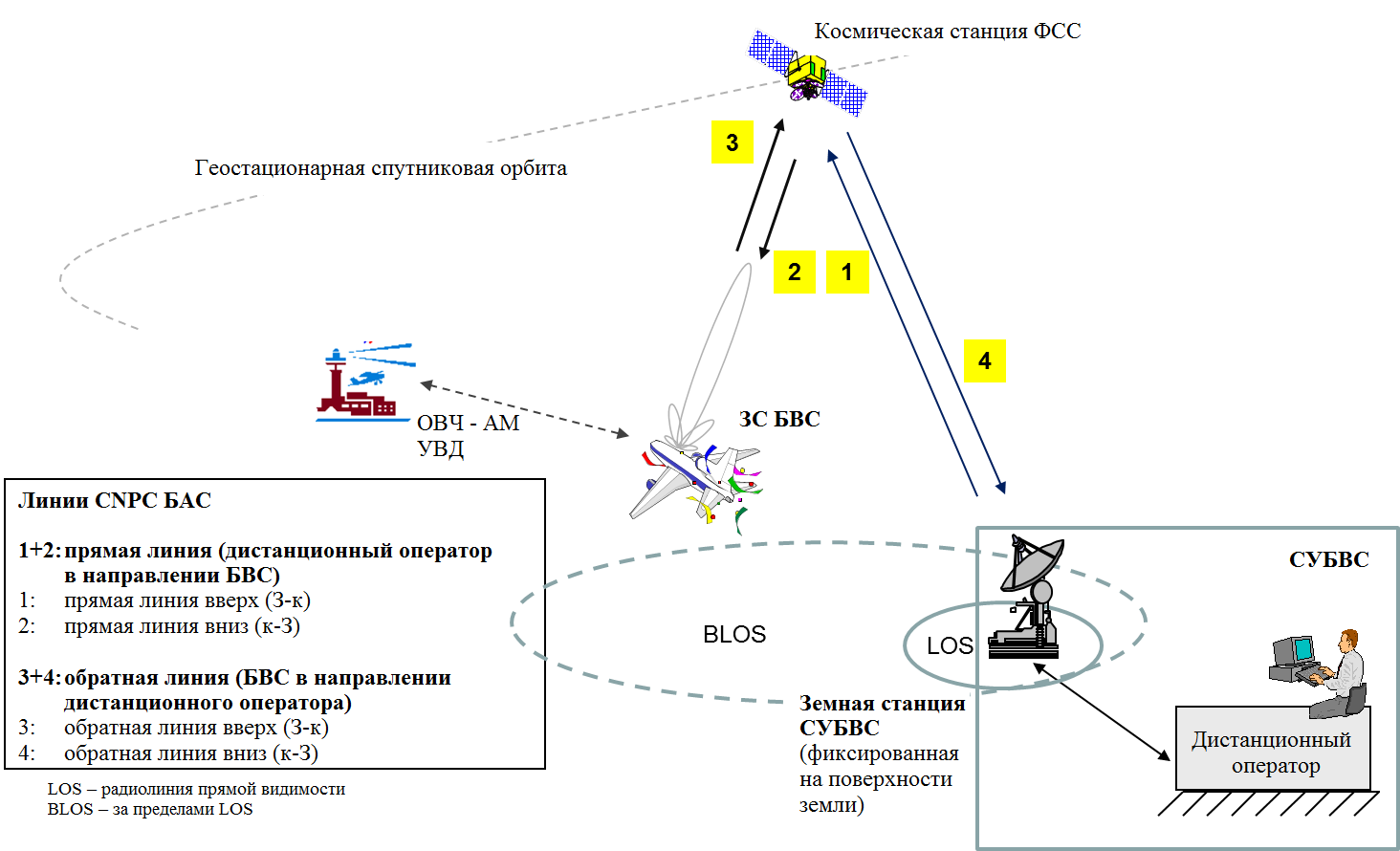 ДОПОЛНЕНИЕ  2  к резолюции  155  (ВКР-)Защита фиксированной службы от излучений CNPC БАСФиксированная служба имеет распределения в виде записей в таблицах и примечаний в ряде стран на равной первичной основе с ФСС. Условия использования CNPC БВС должны быть такими, чтобы фиксированная служба была защищена от любых вредных помех следующим образом:емная станция на борту БВС в полосе частот 14,0−14, ГГц должна соответствовать пределам плотности потока мощности (п.п.м.), приведенным нижегде θ – угол прихода радиочастотной волны (градусы над горизонтом).ПРИМЕЧАНИЕ. − Вышеуказанные пределы относятся к п.п.м. и углам прихода, которые определяются при условиях распространения радиоволн в свободном пространстве. Основания:	В пункте 16 раздела решает 16 Резолюции 155 (ВКР-15) поручается провести пересмотр примеров (жестких) пределов п.п.м., содержащихся в Дополнении 2 к настоящей Резолюции. СЕПТ и МСЭ-R провели исследования (жестких) пределов п.п.м., соблюдая требования в отношении защиты применений в фиксированной службе. Пересмотренные (жесткие) пределы п.п.м. отражают результаты этих исследований.______________Всемирная конференция радиосвязи (ВКР-19)
Шарм-эль-Шейх, Египет, 28 октября – 22 ноября 2019 года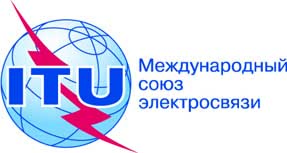 ПЛЕНАРНОЕ ЗАСЕДАНИЕДополнительный документ 1
к Документу 16(Add.18)-R7 октября 2019 годаОригинал: английскийОбщие предложения европейских странОбщие предложения европейских странПредложения для работы конференцииПредложения для работы конференцииПункт 4 повестки дняПункт 4 повестки дня